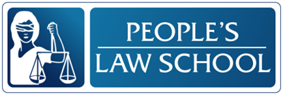 Learning about the Law Lesson: Young People and the LawCLB 5-6 Instructional Package 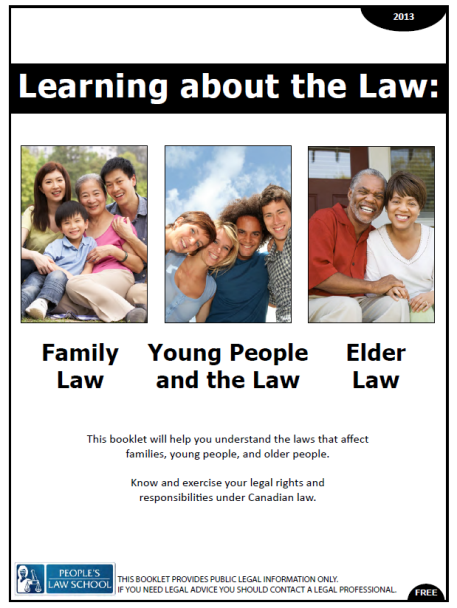 Lesson Plan: Young People and the Law (CLB 5-6)CLB OutcomesContent OutcomesIdentify basic rights and responsibilities of young peoplein CanadaDescribe law practices related to youth vs. adult lawGive a comparison of youth laws existing in Canada and home countriesResourcesExternal Resources and ReferralsFor more information on young people and the law, visit www.safekidsbc.ca; www.dialalaw.org; www.legalrightsforyouth.ca.Invite a youth &family worker or a school counsellor to speak to the class about resources and services available for young people.Visit a Boys and Girls Club—Parents Together support group meeting.Assessment Plan and ToolsWriting rubric assessment toolSelf-assessment checklistSample Lesson PlanGetting Started! Look at the pictures and discuss the following questionsin small groups.What age group falls under the “youth” category?Do you think young people should have the same rights as adults?Should young people have the same responsibilities as adults?At what age are young people ready to start living independently?Should parents be punished for their children’s crimes?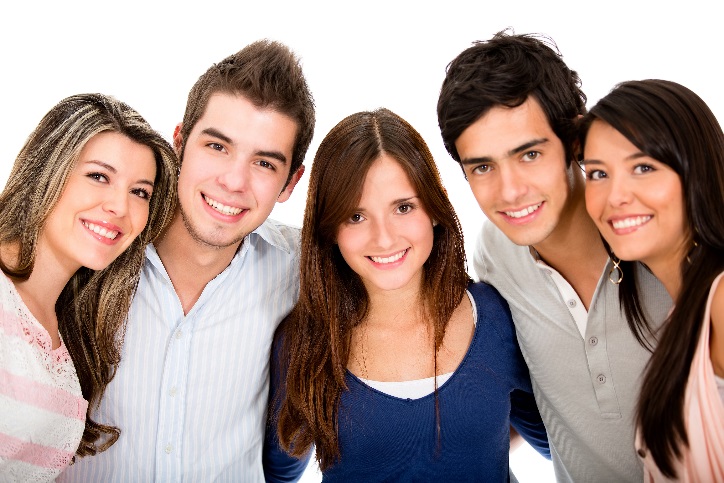 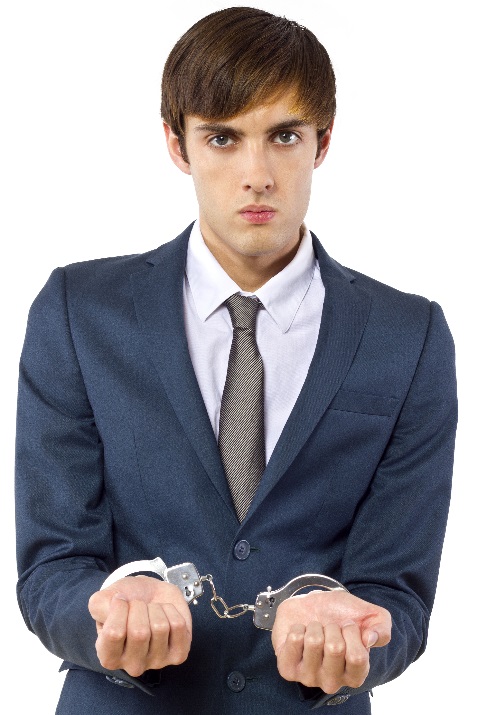 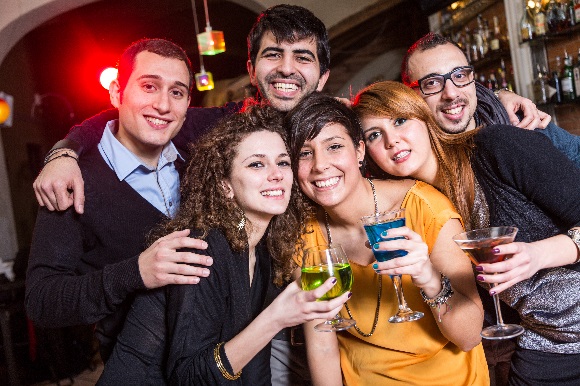 Build Your Vocabulary!Complete the vocabulary chart by analyzing the words to understand their form, meaning, and use.Age and Legal Rights!Fill in this chart by looking through the PLS booklet, p. 16 – 19, and by giving your opinion. If you are not sure of an answer, look it up, or ask a classmate or teacher.Discuss! In small groups, discuss the ages that young people are allowed to do the things in the chart in BC, in your country of origin, and share your opinions. Use some of the phrases on the following page.Share opinions!Personal Point of ViewWe use these words and phrases to express a personal point of view:In my experience…As far as I'm concerned…Speaking for myself…In my opinion…Personally, I think…I believe that…What I mean is…General Point of ViewWe use these words and phrases to express a point of view that is generally thought by people:It is thought that...Some people say that...It is generally accepted that...Agreeing with an opinionWe use these words and phrases to agree with someone else's point of view:Of course.You're absolutely right.I think so too.Totally.Exactly.I don't think so either.So do I.I'd go along with that.That's true.Neither do I.That's just what I was thinking.Disagreeing with an opinionWe use these words and phrases to disagree with someone else's point of view:Really? Hmmm…I don't agree with you.However…That's not entirely true.I'm sorry to disagree with you, but…Yes, but don't you think…That's not the same thing at all.I'm afraid I have to disagree.I'm not so sure about that.Collocations!Work with a partner. Find 9 collocations and write them down. Read the PLS booklet “Young People and the Law” p.16-17 and circle the collocations. Discuss the meaning with a partner. Make Sentences!Make your own sentences with the collocations from the previous worksheet.POWER Writing! Follow the steps of POWER writing to construct a paragraph about the topic of young people and the law.PLAN: Choose one of the following topics to write about and discuss your opinions and ideas with a partner:Young people who commit a crime should be punished according to adult law.Young people who commit a crime should NOT be punished according to adult law.ORGANIZE: Use the chart below as an example. On a separate piece of paper brainstorm and organize your ideas and main points about the topic.WRITE: Write your paragraph on the worksheet.EDIT: Have a partner check your paragraph and provide feedback using the rubric at the bottom of the worksheet.RE-WRITE: Fix your mistakes and hand in your paragraph to your teacher.Write! 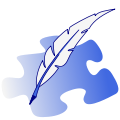 Write a paragraph stating your opinion on the topic. Provide an introduction, development, and conclusion in the adequate paragraph structure.Give Feedback! Circle a number to provide feedback to a partner in the following areas.Scale:  1 = no		2 = somewhat		3 = yesWriting Rubric!Use the following rubric to assess your students’ paragraphs.Scale: 1 = Approaching expectations; 2 = Met expectations; 3 = Exceeded expectationsTotal Score:  /15 Pass Mark: 10/15Find out More!Use a computer at school or at home to find out the following information. Visit www.vsb.bc.ca/steering-kids-away-gangs  and click on the “Steering Kids Away From Gangs” brochure to read it in PDF format. I get legal aid for my family law problem?What is the definition of a gang? ________________________________________________________________________________________________________________________________________________Why do youth join gangs? ________________________________________________________________________________________________________________________________________________What is a gang fashion? What are the signs of gang involvement? ________________________________________________________________________________________________________________________________________________What are the risk factors for gang involvement? ________________________________________________________________________________________________________________________________________________What can parents do to help their children make the right choices? ________________________________________________________________________________________________________________________________________________What did you learn? Fill this out on your own.What else did you learn today? What other questions do you have about young people and the laws in Canada? ______________________________________________________________________________________________________________________________________________________________________________________________________________________________________________________________________________________________________________________________________________________________________________________________________Build up Your Vocabulary!ANSWER KEYAge and Legal Rights!ANSWER KEYCollocations! ANSWER KEY break the lawcommit a crimegive a sentenceto be accused of doing something/to be accused of a crimego to courtpay a finepocket moneyviolent offencecause harm Differences & Similarities! ANSWER KEY CLB 6-I: Interacting with OthersParticipate in routine social conversations for some everyday purposes (such as apologies, excuses, expressing opinions, and making suggestions or arrangements).CLB 5-IV: Comprehending InformationUnderstand simple to moderately complex descriptive or narrative texts on familiar topics.CLB 5-IV:Sharing InformationWrite a paragraph to relate a familiar sequence of events, description of a person, object or routine.TimeSample Tasks Expected Outcome Resources10’Warm upIn pairs or small groups, students look at pictures and discuss the questions Generate interestActivate prior knowledgePLS Worksheet: Getting Started!20’Vocabulary practiceStudents complete the vocabulary chart by scanning the PLS booklet for the termsEncourage students to apply word attack strategies:Ask for peer supportLook at base form of wordGuess the meaning from contextLook in monolingual dictionaries Go over any new vocabularyLearn new vocabulary related to the topicAnalyze and understand vocabulary in contextPLS Worksheet:
Build up Your Vocabulary!Young People and the Law, p. 16-19.20’Pre-read and discussStudents work in pairs to discuss at what age young people gain legal rights in British Columbia and fill in their answers in the chartStudent check PLS booklet to check answersStudents discuss in small groupsDiscuss and guess information related to legal rights and responsibilities of young peopleScan text for detailsPLS Worksheet:    Age and Legal Rights!Young People and the Law, p. 16-19.15’CollocationsExplain the term ‘collocation’ and give examples of common collocationsStudents guess collocations in the list of words providedStudents read the PLS booklet to find and circle collocationsStudents guess the meaning from context and clarify it with a partnerUnderstand the concept of collocationsLearn common collocationsPLS Worksheet:    Collocations!Young People and the Law, p. 16-19.15’Write and checkStudents make their own sentences with collocations from PLS bookletStudents check each other’s sentences and do peer reviewPractice using new vocabulary in a different contextPLS Worksheet: Make Sentences!15’Take notes and discussStudents take notes in a chart to compare law practices pertaining to youth in Canada and their home countriesIn pairs or small groups, students discuss and compare law practices pertaining to youth in each other’s countriesReduce information to a list of detailsDiscuss and compare lawsPLS Worksheet: Differences and Similarities!Young People and the Law, p. 16-19.15’POWER writingGo over the steps of POWER writingReview basic paragraph structure and provide an exampleStudents work in groups or pairs to brainstorm the main idea and supporting details, write a topic sentence, and suggest possible conclusion and transition signalsProvide a copy of the writing rubric for students or clearly outline the requirements for writingGet familiar with the process of writingBrainstorm and prepare for paragraph writing PLS Worksheet: Brainstorm!PLS Worksheet: Writing Rubric!30’WriteOn their own, students use the notes that were brainstormed with their partner or group to write a paragraph on the chosen topicStudents switch paragraphs with a partner in order to give/receive peer feedbackStudents re-write their paragraph and hand it in for assessmentProduce a coherent and cohesive paragraph Practice peer feedbackPLS Worksheet: Write!20’Find out moreStudents find more on family law topics related to young people and the law by researching onlineGet more information about youth law in British ColumbiaPLS Worksheet:   Find out More!Computer Lab   www.vsb.bc.ca/steering-kids-away-gangs10’Self-AssessmentAllow students to fill out self-assessment form independentlySelf-assessmentPLS Worksheet: What did you learn?WORDUSE (examples in booklet) FORM (suffix, prefix, parts of speech)MEANINGOTHER FORMSaccusedaccused of doing somethingaccuse + edverbblamed for something; told that they did something wrongaccuseaccusingaccusatoryaccusationaccusinglyoffensecrimepermissionjudgelegalsentenceRight/Responsibilityin BCin my country of originI think it should be…Be responsible for crimesBe sentenced to crimes under adult lawGo to workLeave schoolGet married with permission of parent(s)Get marriedGet a driver’s licence with permission of parent(s)Get a driver’s licenseVote in an electionDrink alcohol Leave home without permission of parents Buy cigarettesOther?the law pocketcommita fineviolentharmbreakoffencesentencepayto be accused ofto be accused ofdoing somethingdoing somethinggivecourtmoneya crimecausego toeasy to understandclear topic sentenceused supporting details and conclusionparagraph is cohesive (good transitions)appropriate vocabulary1   2   31   2   31   2   31   2   31   2   3NamesIncluded main ideas and supporting details Used transition markers to help organize informationUsed appropriate and specific vocabularyDemonstrated strong control of grammarUsed correct spelling and punctuationYes, I can do this on my own.I need to review this.I can’t do this yet.I can recognize and list legal rights and responsibilities of young people.I can compare the laws of Canada with my home country.I can skim and scan to find main ideas and details.I can express my opinions and ideas about specific laws.I can organize and write a clear cohesive paragraph.Term:USE (examples in booklet) FORM (suffix, prefix, parts of speech)MEANINGOTHER FORMSaccuseaccused of doing somethingaccuse + edverbblamed for something; told that they did something wrongaccuseaccusingaccusatoryaccusationaccusinglyoffensea serious offensevery serious offenseswill be charged with a criminal offenseoffend + senounoffense + s (plural)a crime; something done that was wrongoffenderoffensiveoffendedoffendcrimerecognizes that youth crime and adult crimeyoung people’s crimesif the crime is seriouscrime nouncrime + s (plural form)something done that is illegalcriminalcriminally permissioncan’t work without special permissionask the judge for permission to marrypermit + sionnounsomething that is allowed by agreementpermitpermissiblepermissibly judgeask the judges for permissionthe judge will only agreethe judge in youth courtthe judge mightjudge+ snoun (plural)a person who decides about what  judgejudgesjudgmentjudgmentallegalthe same legal rightslegaladjectiveaccording to the law; something this right and allowed by lawlegality(law)legalismlegallysentencemay be sentenced as an adultreceive a tougher sentencegiven an adult sentencesentence + edVerbsentencenouna ruling or decision made in a courtto be punished by law sentencingRight/Responsibilityin BCBe responsible for crimesover 12 years oldBe sentenced for crimes under adult law14Go to work15Leave school16Get married with permission of parent(s)16Get married19Get a driver’s licence with permission of parent(s)16Get a driver’s license19Vote in an election18Drink alcohol19Leave home without permission of parents19Buy cigarettes19the law pocketcommita fineviolentharmbreakoffencesentencepayto be accused ofto be accused ofdoing somethingdoing somethinggivecourtmoneya crimecausego toFamily LawtopicsCanadaHome-countryGoing to schoolmust attend until age 16don’t have to if in private school, home school approved by gov., or child is sick or other good reasonanswers will varyWorking must be over 15under 15 can’t work during school hoursunder 15 can babysit or ear pocket moneyunder 15 must have special permission from gov.Getting marriedif over 19 it’s legal to get marriedbetween 16 – 19 need parent’s permissionunder 16 can’t get married unless permission from judgeYoung people and criminal lawunder 12 can’t be arrestedspecial laws for people ages 12 – 17Rules about drivingover 16 can get driver’s licenseparents have to apply for license for children under 19under 18 can only license car with parent’s permission